Вариант 1.Часть А.Что изучают естественные науки?А) Образ жизни людейБ) Историю цивилизацийВ) экономику страныГ) природу окружающего мираТелами называются:А) Животные и грибыБ) Полезные ископаемыеВ) Машины и механизмыГ) Все окружающие нас предметыЧто такое Вселенная? А) Небесные телаБ) Космическое пространство и все, что его заполняетВ) Солнечная системаГ) ПланетыЛитосфера – это:А) Водная оболочка ЗемлиБ) Каменная оболочка ЗемлиВ)  Воздушная оболочка землиГ) Все живые организмы на ЗемлеСколько материков на земле?А) 4Б) 5В) 6Г) 7Кто первый открыл клетки?А) Г.ГалилейБ) ЛавуазьеВ) Р. ГукГ) Д. МенделеевК какому царству принадлежат организмы, клетки которых не имеют ядра?А) РастенийБ) ГрибовГ) ПростейшихД)БактерийВ Африке можно встретить  таких животных, как:А) Бурый медведь и песецБ) Носорог и шакалВ) Морж и белый медведьГ) Кенгуру и коалаЧасть В.Найдите соответствие:Найдите соответствие:Вставьте пропущенное слово:Весь мир, который нас окружает мы называем _______________________. Она бывает живая и неживая. Живые тела, называемые организмами, разделены на царства ___________________,____________________,___________________,_______________________ и ____________________. Все организмы состоят  из _____________________. Каждая из них имеет три главные части: ___________________,___________________,________________________.Часть С.На карте подпишите материки.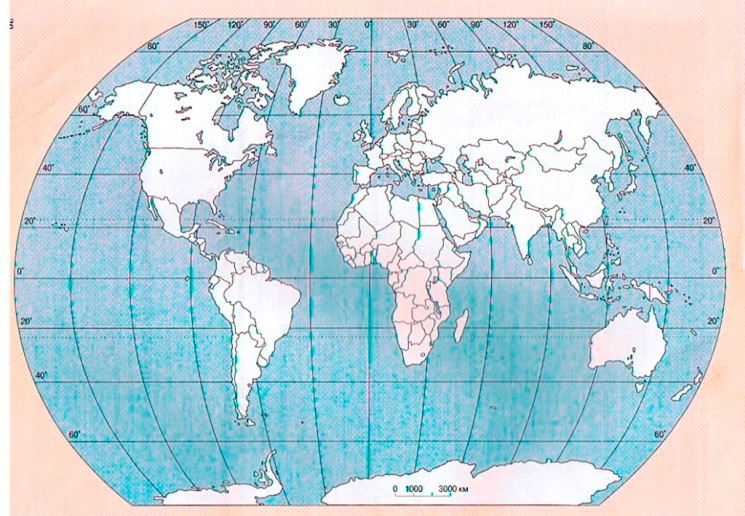 Вариант 2.Часть А.К живым телам относятся:А) РастенияБ) ЖивотныеВ) Грибы и бактерииГ) Все перечисленноеВеществами являются:А) Айсберг и сосулькаБ) Углекислый газ и кислородВ) Гвоздь и ложкаГ) Гром и радугаАристотель и Птолемей считали, что в центре Вселенной находится:А) СолнцеБ) ЗемляВ) ЛунаГ) ЗвездыАтмосфера  – это:А) Водная оболочка ЗемлиБ) Каменная оболочка ЗемлиВ)  Воздушная оболочка землиГ) Все живые организмы на ЗемлеСколько океанов  на земле?А) 3Б) 4В) 6Г) 7В клетках растений в отличии от клеток животных есть:А) ЛизосомыБ) ХлоропластыВ) ЦитоплазмаГ) ОболочкаК одноклеточным организмам относятся:А) Растения и бактерииБ) Грибы  и простейшиеГ) Бактерии и простейшиеД)Водоросли и лишайникиВ Антарктиде можно встретить  таких животных, как:А) Белый медведь и песецБ) Носорог и шакалВ) Пингвин и тюленьГ) Страус и утконосЧасть В.Найдите соответствие:Найдите соответствие:Вставьте пропущенное слово:Наука, изучающая живые организмы называется _________________. Организмы состоят из множества __________________. Все кроме ________________ имеют ядро. Большинство представителей царств _____________________, __________________,И ____________________ - это многоклеточные организмы. По наличию позвоночника царство __________________ делят на ____________________ и ___________________.Часть С.На карте подпишите океаны.КлючиВариант 1.Часть  А.Часть  В.Часть  С.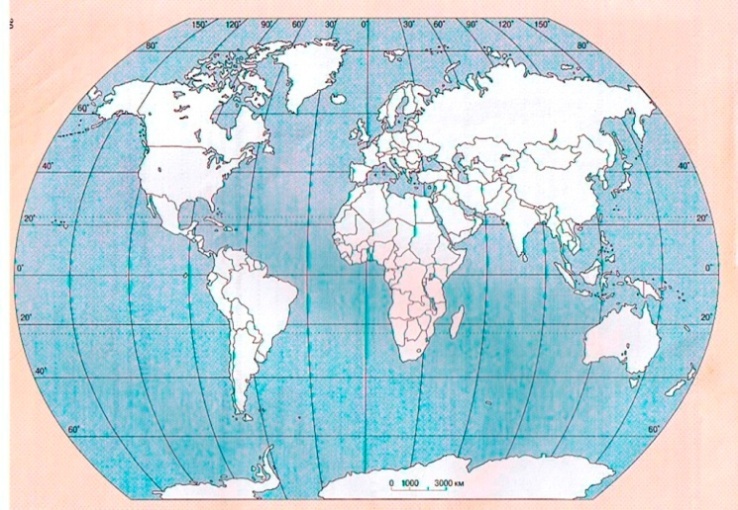 Вариант 2.Часть  А.Часть  В.Часть  С. Строение организмаНазвание организма1. Одноклеточные ядерные2.Одноклеточные безъядерныеА) амебаБ) кишечная палочкаВ) инфузорияГ) бактерия, вызывающая ангину12Факторы природыПримерФактор неживой природыФактор живой природыФакторы, связанные с человекомА) свет, температура, влажностьБ) осушение болот, загрязнение водоемовВ) бактерии и грибы123 Строение организмаНазвание организма1. Беспозвоночные2.ПозвоночныеА) тараканБ) удавВ)улиткаГ) окуньД) кальмарЕ) заяц12Способ передвиженияСреда обитанияПлаваниеБег и прыжкиПолетРоющийА) почвеннаяБ) воднаяВ) наземнаяГ) наземно-воздушная 123412345678ГГББВВДБ123АВ.БГАВБПриродой, растений, животных, грибов, бактерий, простейших, клеток, ядро, цитоплазма, оболочка12345678ГББВББГВ123АВД.БГЕБВГАБиология, клеток, бактерии, растений, животных, грибов, животных, позвоночные, беспозвоночные.